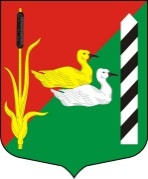 МУНИЦИПАЛЬНЫЙ СОВЕТ ВНУТРИГОРОДСКОГО  МУНИЦИПАЛЬНОГО ОБРАЗОВАНИЯ   САНКТ-ПЕТЕРБУРГА МУНИЦИПАЛЬНЫЙ ОКРУГ КРАСНЕНЬКАЯ РЕЧКАпр. Маршала Жукова, дом 20, Санкт-Петербург, 198302                                                                          тел./факс (812) 757-27-83. E-mail: ma.redriver@mail.ru                                                                                     ОКПО 76265362, ОГРН 1057810429918,                                                                                                             ИНН/КПП 7805371900/780501001 РЕШЕНИЕ15.08.2018 							                                                 № 22В соответствии со статьей 10 Закона Санкт-Петербурга от 23.09.2009 № 420-79 «Об организации местного самоуправления в Санкт-Петербурге» и статьей 11 Закона Санкт-Петербурга от 23.06.2010 № 396-88 «О зеленых насаждениях в Санкт-Петербурге»,  Постановлением Правительства Санкт-Петербурга от 22.04.2008 № 451 «О порядке проведения работ по компенсационному озеленению», Уставом внутригородского муниципального образования Санкт-Петербурга муниципальный округ Красненькая речка, Местная администрация муниципального образования муниципальный округ «Красненькая речка»,Муниципальный Совет внутригородского муниципального образования Санкт-Петербурга  муниципальный округ Красненькая речкаР Е Ш И Л:1.  Внести изменения в пункт первый решения от 12.04.2018 № 8 «Об организации работ по компенсационному озеленению в отношении территорий зеленых насаждений общего пользования местного значения во внутригородском муниципальном образовании Санкт-Петербурга муниципальный округ Красненькая речка» изложив его в следующем виде: «Утвердить Порядок организации работ по компенсационному озеленению в отношении территорий зеленых насаждений общего пользования местного значения  во внутригородском муниципальном образовании Санкт-Петербурга муниципальный округ Красненькая речка согласно приложению №1 к настоящему решению».2. Внести изменения в пункт 2.7  Порядка организации работ по компенсационному озеленению в отношении территорий зеленых насаждений общего пользования местного значения  во внутригородском муниципальном образовании Санкт-Петербурга муниципальный округ Красненькая речка, утвержденного решением от 12.04.2018 № 8 (далее – Порядок) изложив его в следующем виде: «После проведения работ по компенсационному озеленению изменение количества зеленых насаждений общего пользования местного значения учитывается при паспортизации  территорий зеленых насаждений общего пользования местного значения  внутригородского муниципального образования Санкт-Петербурга муниципальный округ Красненькая речка».3. Внести изменения в пункт 2.3 Порядка изложив его в следующем виде: «План работ по осуществлению компенсационного озеленения разрабатывается и утверждается местной администрацией в соответствии с требованиями Закона Санкт-Петербурга от 23.06.2010 № 396-88 «О зеленых насаждениях в Санкт-Петербурге». План работ разрабатывается по форме в соответствии с приложением№ 1 к настоящему Порядку».4. Внести изменения в абзац 1 пункта 2.4 Порядка изложив его в следующем виде: «План работ по осуществлению компенсационного озеленения разрабатывается с учетом:».5. Пункт 3.1 Порядка изложить в следующем виде: «3.1. Объем, характер и место проведения работ по компенсационному озеленению территорий зеленых насаждений определяется местной администрацией исходя из норматива обеспеченности населения территориями зелёных насаждений в границах внутригородского муниципального образования Санкт-Петербурга муниципальный округ Красненькая речка».6. Пункт 3.3 Порядка изложить в следующем виде: «Норматив обеспечения населения территориями зеленых насаждений определяется законом Санкт-Петербурга от 23.06.2010 № 396-88 «О зеленых насаждениях в Санкт-Петербурге».7.  Опубликовать настоящее решение в официальном печатном издании внутригородского муниципального образования Санкт-Петербурга  муниципальный округ Красненькая речка - газете «Красненькая речка».8.  Настоящее решение вступает в силу на следующий день после его официального опубликования (обнародования).9.  Контроль за исполнением настоящего решения возложить на  Главу муниципального образования, исполняющего полномочия Председателя Муниципального Совета  - А.О. Абраменко.Глава муниципального образования,                            исполняющий полномочия председателя Муниципального Совета                                          А.О.  Абраменко                                               О внесении изменений в решение № 8 от 12.04.2018 «Об организации работ по компенсационному озеленению в отношении территорий зеленых насаждений общего пользования местного значения во внутригородском муниципальном образовании Санкт-Петербурга муниципальный округ Красненькая речка»